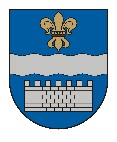   LATVIJAS REPUBLIKASDAUGAVPILS PILSĒTAS DOMEReģ. Nr. 90000077325, K. Valdemāra iela 1, Daugavpils, LV-5401, tālr. 65404344, 65404368, fakss 65421941 e-pasts info@daugavpils.lv   www.daugavpils.lv2020.gada 12.maijā                                                          Saistošie noteikumi Nr.17                                                                                          (Protokols Nr.20,  2§)                                                         APSTIPRINĀTI                                                                             ar Daugavpils pilsētas domes                                                               2020.gada 12.maija                                                       lēmumu Nr.181 Grozījums Daugavpils pilsētas domes 2016. gada 8. decembra saistošajos noteikumos Nr. 46 “Daugavpils pilsētas pašvaldības materiālais atbalsts mazaizsargātajām personām”Izdoti saskaņā ar likuma "Par pašvaldībām" 43.panta trešo daļu, Sabiedriskā transporta pakalpojumu likuma 14.panta trešo daļu un likuma "Par palīdzību dzīvokļa jautājumu risināšanā" 26.panta otro daļu

Izdarīt Daugavpils pilsētas domes 2016.gada 8.decembra saistošajos noteikumos Nr. 46 “Daugavpils pilsētas pašvaldības materiālais atbalsts mazaizsargātajām personām” (Latvijas Vēstnesis, 2016, Nr. 254 (5826), 2017, Nr. 90 (5917), 125 (5952), 130 (5957), 2018, 11 (6097), 63 (6149), 73 (6159), 141 (6227), 248 (6334), 2019, 23 (6362), 2020, 18, 40, 57, 58) grozījumu un izteikt 119.punktu šādā redakcijā:“119. Saistošo noteikumu 101.1. un 101.9.apakšpunktā minētajām personām atvieglojumu braukšanai sabiedriskajā transportā nepiemēro uz laiku, kamēr ir spēkā Ministru kabineta 2020.gada 12.marta rīkojums Nr. 103 „Par ārkārtējās situācijas izsludināšanu”. Domes priekšsēdētājs 					                                              A.Elksniņš       Dokuments ir parakstīts ar drošu elektronisko parakstu un satur laika zīmogu